PRIJAVNICAV skladu z avtorskim pravom mentorji in avtorji izjavljamo, da gre za izvirno delo mladih. Soglašamo z javno objavo raziskovalnih nalog/inovacijskih predlogov ter rezultatov.Opomba: Prijavnico izpolniti za vsako raziskovalno nalogo oz. inovacijski predlog posebej.Izpolnjujte le neobarvana polja, sivo obarvanih polj ne spreminjajte.Prijavnico izpolnite elektronsko, nato jo natisnite in podpišite ter ožigosajte. Sken podpisane prijavnice pošljite na elektronski naslov bistroum@bistra.si do 23. 11. 2018.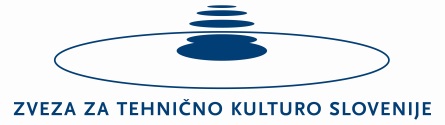 27. regijsko srečanje mladih raziskovalcev Spodnjega Podravja in Prlekije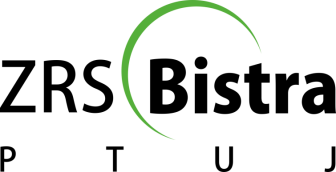 Naslov raziskovalne naloge/ inovacijskega projektaRaziskovalno področjeIzpolnite, če ste v prejšnji vrstici izbrali Druga področjaNavedite v katero področje sodi RN/IP (področje, ki ni razpisano v razpisu)Izpolnite, če ste med raziskovalnimi področji izbrali Interdisciplinarna področjaNavedite vsa (maksimalno 3) raziskovalna področja, na katera RN/IP posegaKratek opis RN/IP (10 do 15 vrstic, tj. 700 do 1000 znakov besedila). Pri RN/IP, izdelanih v tujem jeziku, naj bo opis napisan v slovenskem jeziku s pojasnilom, v katerem jeziku bo RN/IP napisana. Če gre za inovacijski predlog mora biti napisano tudi, kaj avtor poskuša ustvariti novega.Kratek opis RN/IP (10 do 15 vrstic, tj. 700 do 1000 znakov besedila). Pri RN/IP, izdelanih v tujem jeziku, naj bo opis napisan v slovenskem jeziku s pojasnilom, v katerem jeziku bo RN/IP napisana. Če gre za inovacijski predlog mora biti napisano tudi, kaj avtor poskuša ustvariti novega.Kratek opis RN/IP (10 do 15 vrstic, tj. 700 do 1000 znakov besedila). Pri RN/IP, izdelanih v tujem jeziku, naj bo opis napisan v slovenskem jeziku s pojasnilom, v katerem jeziku bo RN/IP napisana. Če gre za inovacijski predlog mora biti napisano tudi, kaj avtor poskuša ustvariti novega.Avtor/ji (Ime in Priimek)Avtor/ji (Ime in Priimek)Razred/letnikRazred/letnik1. 1. 2. 2. 3. 3. Mentor, Somentor/ja               (Ime in Priimek)Strokovni nazivStrokovni nazivPodpis1. 2. 3. Naziv šoleNaslov šoleIme in PriimekTelefon/GSMe-poštaRavnateljKontaktna oseba (koordinator)Kraj in datum:Žig šole:Podpis ravnatelja